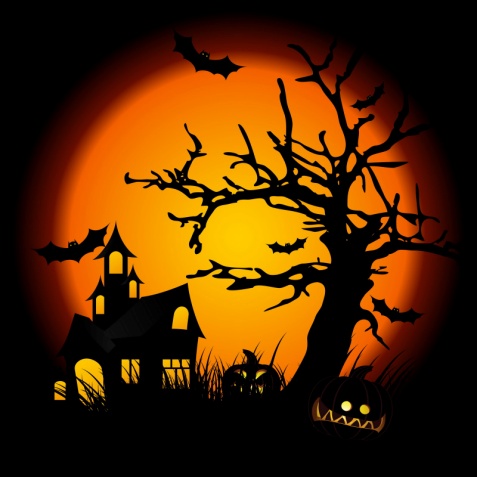 Vrijdag 25/10/2019 om 18.00 uur houdt MSGC in Zaal Carré:  Halloweenavond met Spare Ribs en dansgelegenheid met Karaoke .Prijs: 24 euro.Inschrijven bij Roland Keldermans  089/351183   0479/222829of bij een van de bestuursleden.Storten op BE45 0882 6230 7189 met vermelding van naam.Aangepaste Halloweenkledij gevraagd.Vrijdag 25/10/2019 om 18.00 uur houdt MSGC in Zaal Carré: Halloweenavond met Spare Ribs en dansgelegenheid met Karaoke.Prijs: 24 euro.Inschrijven bij Roland Keldermans  089/351183   0479/222829of bij een van de bestuursleden.Storten op BE45 0882 6230 7189 met vermelding van naam.Aangepaste Halloweenkledij gevraagd.